Көкшетау қаласының әлеуметтік-экономикалық дамытудың негізгі көрсеткіштері1 Слайд 2022 жылға республикалық бюджет туралы заң 2022 жылдың                      1 қаңтардағыға сәйкес келесі ставкалар белгіленеді:1) жалақының ең төменгі мөлшері – 60 000 теңге;2) мемлекеттік базалық пенсия төлемінің ең төменгі мөлшері –       19 450 теңге;3) пенсияның ең төменгі мөлшері – 46 302 теңге;4) Қазақстан Республикасының заңнамасымен сәйкес жәрдемақы және басқа да әлеуметтік төлемдерді есептеу, сондай-ақ айыппұл санкцияларын, салықтар және басқа да төлемдерді қодану үшін айлық есептік көрсеткіш – 3 063 теңге;5) базалық әлеуметтік төлемдер мөлшерін есептеу үшін күнкөрістің ең төменгі шамасы – 36 018 теңге. Мемлекет басшылығымен ағымдағы жылдың 11 шілдесінде Қазақстан Республикасының «Қазақстан Республикасының кейбір заңнамалық актілеріне жергілікті өзін-өзі басқаруды дамыту мәселелері бойынша өзгерістер мен толықтырулар енгізу туралы заңына қол қойылды, коммуналдық меншікте 2018 жылдан бастап әкімшілік аумақтық бірлікте 2000 астам халық санымен және жергілікті өзін-өзі басқару бюджетінің төртінші деңгейдегі мемлекеттік бюджетін енгізуді қарастырады.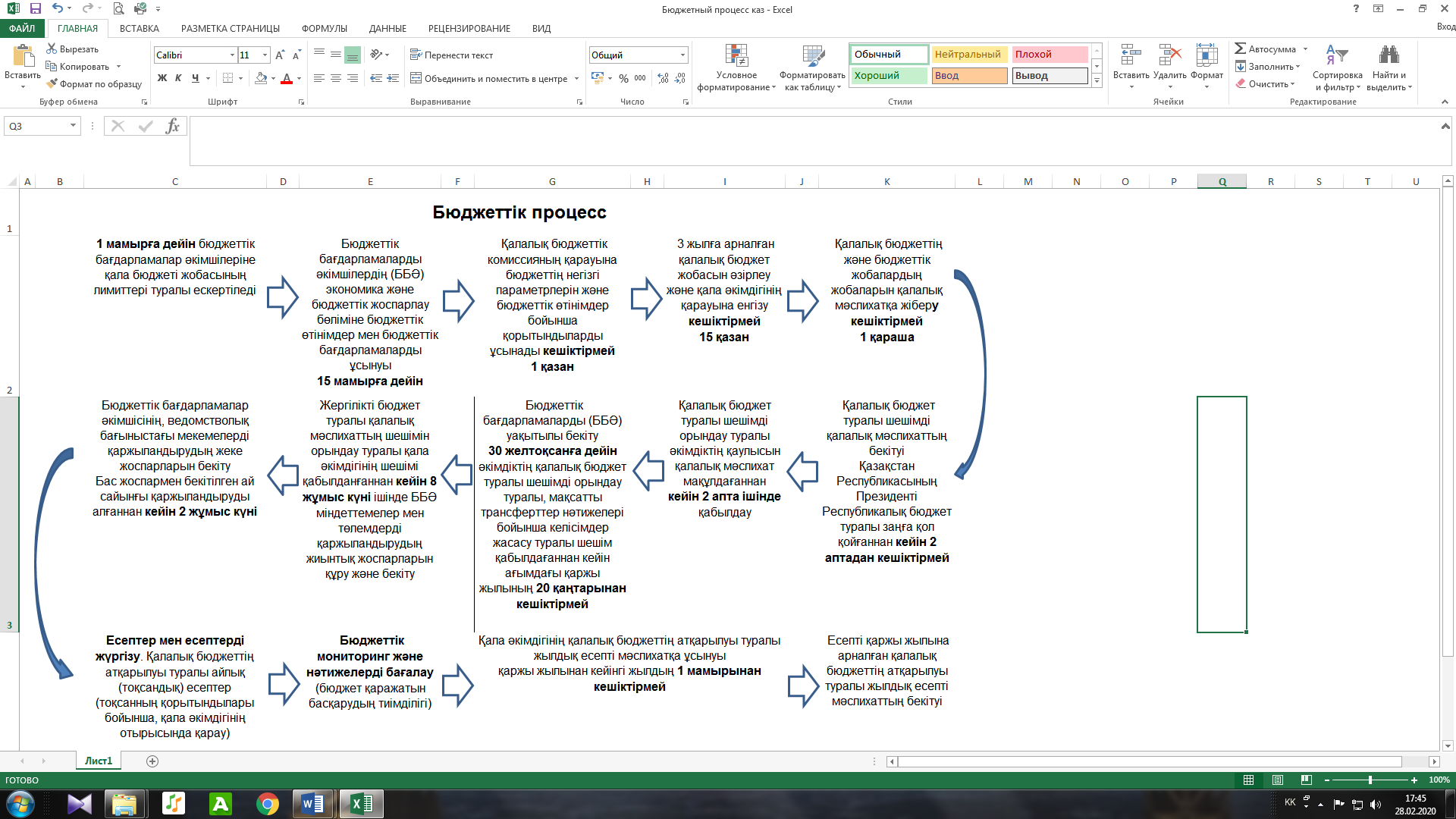 ІІ. Краснояр ауылдық округі бюджетінің табыстары 									      мың теңге2022 жылға Краснояр ауылдық округі бюджетінің кірістері 382 731,1 мың теңге көлемінде белгіленді, соның ішінде: салықтық түсімдер 29 066,0 мың теңге құрайды, салықтық емес түсімдер 950,0 мың теңге сомасында, негізгі капиталды сатудан түсетін түсімдер 200,0 мың теңге, трансферттердің түсімдері  352 515,1 мың теңге  жоспарланған.Краснояр ауылдық округі бюджетінің шығындары 2022 жылға Краснояр ауылдық округі бюджеті шығындарының жалпы көлемі 392 881,9 мың тенге сомасында қарастырылған.Краснояр ауылдық округінің 2022-2024 жылдарға арналған бюджеті Көкшетау қалалық мәслихатының 2021 жылғы 28 желтоқсандағы № С-13/14 сессия шешімімен бекітілді, 2022 жылғы 31 наурыздағы №С-15/11 сессия шешімімен 1 рет нақтыланды.Бюджет шығындары келесі бағыттар бойынша қарастырылған: жалпы шығын көлемінен 20,2% жалпы сипаттағы мемлекеттік қызметтер, тұрғын-үй коммуналдық шаруашылығына – 18,9%, мәдениет, спорт, туризм және ақпараттық кеңістік 19,6%, көлік және коммуникация – 38,5%, басқа да шығындарға – 2,8%.2022-2024  жылдарға арналған Краснояр ауылдық округі бюджетінің шығындары бойынша бекітілген жоспармың теңгеЖалпы сипаттағы мемлекеттік қызметтер«Жалпы сипаттағы мемлекеттік қызметтер» функционалдық топ бойынша шығындар Краснояр ауылдық округі әкімі аппаратының қызметін қамтамасыз етуге 79 507,4 мың теңгені құрайды. Тұрғын-үй коммуналдық шаруашылығы	«Тұрғын-үй коммуналдық шаруашылығы» функционалдық тобы бойынша шығындар 74 702,5 мың теңге сомасында, соның ішінде жолданған:Елді-мекендердің көшелерін жарықтандыру;	Ауылдық округтің санитариясын қамтамасыз ету үшін;Ауылдық округті абаттандыру және көгалдандыру;Елді мекендерді сумен жабдықтауды ұйымдастыру.Мәдениет, спорт, туризм және ақпараттық кеңістік	 «Мәдениет, спорт, туризм және ақпараттық кеңістік»  функционалдық топ бойынша «Көкше» МҮ жұмыс істеуін қамтамасыз етуге 
77 120,0 мың теңге қарастырылған.Республикалық бюджеттен ең аз еңбекақы мөлшерінің өзгеруіне байланысты жеке санаттағы азаматтық қызметкерлердің және әкімшілік мемлекеттік қызметкерлердің еңбекақысын көтеруге нысаналы трансферттер қарастырылған.Көлік және коммуникация «Көлік және коммуникация» функционалдық тобы бойынша ауылдық округте жолдарды жөндеуге, жол белгілерін орнатуға 151 146,0 мың теңге сомасында шығындар қарастырылған.Басқалар«Басқалар» функционалдық топ бойынша ауылдық округте жолдарды жөндеуге 10 706,0 мың теңге сомасында шығындар қарастырылған.ІІ. Станционный кенті бюджетінің табыстары	мың теңге  2022 жылға Станционный кенті бюджетінің кірістері  76 724,0 мың теңге көлемінде белгіленді, соның ішінде: салықтық түсімдер 4 820,0 мың теңге құрады, негізгі капиталды сатудан түсетін түсімдер 20,0 мың теңге, трансферттердің түсімдері 71 784,0 мың теңге  жоспарланған.2022 жылға Станционный кенті әкімі аппараты бюджетінің шығындарының жалпы көлемі 78 897,4 мың теңге сомасында қарастырылған.Станционный кентінің 2022-2024 жылдарға арналған бюджеті Көкшетау қалалық мәслихатының  2021 жылғы  28 желтоқсандағы   № С-13/14 сессия шешімімен бекітілді, 2022 жылғы  31 наурыздағы №С-15/11сессия шешімімен  1 рет нақтыланды.  Бюджет шығындары келесі бағыттар бойынша қарастырылған: жалпы шығын көлемінен 41,4% жалпы сипаттағы мемлекеттік қызметтер, тұрғын-үй коммуналдық шаруашылығына – 26,0%, көлік және коммуникация – 32,6%. 2022-2024 жылдарға арналған Станционный кентінің шығындары бойынша бекітілген жоспармың теңгеЖалпы сипаттағы мемлекеттік қызметтер «Жалпы сипаттағы мемлекеттік қызметтер» функционалдық топ бойынша шығындар Станционный кентінің әкімі аппаратының қызметін қамтамасыз етуге 32 663,4 мың теңге. Тұрғын-үй коммуналдық шаруашылығы	 «Тұрғын-үй коммуналдық шаруашылығы» функционалдық тобы бойынша шығындар 20 526,0 мың теңге сомасында қарастырылған, соның ішінде:          елді-мекендердегңің көшелерін жарықтандыру;	кенттің санитариясын қамтамасыз етуге;          кентті абаттандыру және көгалдандыру үшін.Көлік және коммуникация«Көлік және коммуникация» функционалдық тобы бойынша шығындар 25 708,0 мың тенге сомасында қаражат Станционный кентінің жолдарын жөндеуге қарастырылған.Түсімдер2022 жыл2023 жыл2024 жылТабыстар382 731,1200 677,0202 911,0Салықтық түсімдер29 066,029 066,029 066,0Салықтық емес түсімдер950,0950,0950,0Негізгі капиталды сатудан түсетін түсімдер200,0200,0200,0Трансферттер түсімдері (субвенциялар)352 515,1170 461,0172 695,0Шығындар392 881,9200 677,0202 911,0Бюджет тапшылығы (профициті)  10 150,800Бюджет тапшылығын қаржыландыру (профицитін пайдалану)10 150,800 Функционалдық топтар бойынша2021 жыл2022 жыл Өсу қарқыны %2023 жыл2024 жылБарлығы278 142,0392 881,9141,2200 677,0202 911,0Жалпы сипаттағы мемлекеттік қызметтер67 540,079 507,4117,765 510,068 264,0Тұрғын-үй коммуналдық шаруашылығы66 304,474 402,5112,248 986,048 986,0мәдениет, спорт, туризм және ақпараттық кеңістік73 059,577 120,0105,644 402,043 882,0көлік және коммуникация61 532,1151 146,0245,632 073,032 073,0Басқалар («Аймақты дамыту» бағдарламасы, «Ауыл-Ел бесігі» жобасы)9706,010 706,0110,39 7069 706,0Түсімдер2022 жыл2023 жыл2024 жылТабыстар76 724,077 690,078 832,0Салықтық түсімдер4 820,04 840,04 860,0Салықтық емес түсімдер100,0100,0100,0Негізгі капиталды сатудан түсетін түсімдер20,020,020,0Трансферттердің түсімі71 784,072 730,073 852,0Шығындар78 897,477 690,078 832,0Бюджет тапшылығы (профициті)  -2 173,400Бюджет тапшылығын қаржыландыру (профицитін пайдалану)2 173,400Фунционалдық топ бойынша2021 жыл 2022 жыл Өсу қарқыны% 2023 жыл2024 жылБарлығы182 314,178 897,443,277 690,078 832,0Жалпы сипаттағы мемлекеттік қызметтер24 485,532 663,4133,431 456,032 598,0Тұрғын-үй коммуналдық шаруашылығы68 765,620 526,029,820 526,020 526,0Көлік және коммуникация89 063,025 708,028,925 708,025 708,0